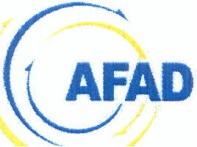                                         T.C.                              BAŞBAKANLIK            Afet ve Acil Durum Yönetimi Başkanlığı 
Afete Hazır Türkiye Eğitim ve Bilinçlendirme Projesi 
                    Afete Hazır Okul KampanyasıTEHLİKE PROFİLİ BELİRLEME FORMU (Risk Analizi)  EK:2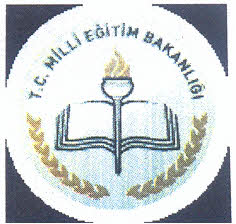 Okul Adı :                                                                                                                                                                           Tarih: Yetkili :Okul Adı :                                                                                                                                                                           Tarih: Yetkili :Okul Adı :                                                                                                                                                                           Tarih: Yetkili :Okul Adı :                                                                                                                                                                           Tarih: Yetkili :Okul Adı :                                                                                                                                                                           Tarih: Yetkili :Okul Adı :                                                                                                                                                                           Tarih: Yetkili :Okul Adı :                                                                                                                                                                           Tarih: Yetkili :Okul Adı :                                                                                                                                                                           Tarih: Yetkili :Okul Adı :                                                                                                                                                                           Tarih: Yetkili :Okul Adı :                                                                                                                                                                           Tarih: Yetkili :Okul Adı :                                                                                                                                                                           Tarih: Yetkili :Okul Adı :                                                                                                                                                                           Tarih: Yetkili :Okul Adı :                                                                                                                                                                           Tarih: Yetkili :Okul Adı :                                                                                                                                                                           Tarih: Yetkili :Okul Adı :                                                                                                                                                                           Tarih: Yetkili :Okul Adı :                                                                                                                                                                           Tarih: Yetkili :Okul Adı :                                                                                                                                                                           Tarih: Yetkili :Okul Adı :                                                                                                                                                                           Tarih: Yetkili :Okul Adı :                                                                                                                                                                           Tarih: Yetkili :Okul Adı :                                                                                                                                                                           Tarih: Yetkili :  M: Mekan  İ: insan   E: Eğilim Sürekliliği   M: Mekan  İ: insan   E: Eğilim Sürekliliği   M: Mekan  İ: insan   E: Eğilim Sürekliliği   M: Mekan  İ: insan   E: Eğilim Sürekliliği   M: Mekan  İ: insan   E: Eğilim Sürekliliği Tehlike 1 Tehlike 1 Tehlike 1 Tehlike 2 Tehlike 2 Tehlike 2 Tehlike 3 Tehlike 3 Tehlike 3 Tehlike 4 Tehlike 4 Tehlike 4 Tehlike ….Tehlike ….Tehlike ….  M: Mekan  İ: insan   E: Eğilim Sürekliliği   M: Mekan  İ: insan   E: Eğilim Sürekliliği   M: Mekan  İ: insan   E: Eğilim Sürekliliği   M: Mekan  İ: insan   E: Eğilim Sürekliliği   M: Mekan  İ: insan   E: Eğilim Sürekliliği M İE M İE M İE M İE M İE ETKİLEME  ŞİDDETİETKİLEME  ŞİDDETİETKİLEME  ŞİDDETİETKİLEME  ŞİDDETİETKİLEME  ŞİDDETİETKİLEME  ŞİDDETİETKİLEME  ŞİDDETİETKİLEME  ŞİDDETİETKİLEME  ŞİDDETİETKİLEME  ŞİDDETİETKİLEME  ŞİDDETİETKİLEME  ŞİDDETİETKİLEME  ŞİDDETİETKİLEME  ŞİDDETİETKİLEME  ŞİDDETİETKİLEME  ŞİDDETİETKİLEME  ŞİDDETİETKİLEME  ŞİDDETİETKİLEME  ŞİDDETİETKİLEME  ŞİDDETİFelaket %50'den fazla zarar. çoksayıda ölüm. 30 günden fazla süreli etki Felaket %50'den fazla zarar. çoksayıda ölüm. 30 günden fazla süreli etki Felaket %50'den fazla zarar. çoksayıda ölüm. 30 günden fazla süreli etki Felaket %50'den fazla zarar. çoksayıda ölüm. 30 günden fazla süreli etki Felaket %50'den fazla zarar. çoksayıda ölüm. 30 günden fazla süreli etki Kritik %25 -%50 zarar. kalıcısakatlanmalar. 2 hafta süreli etki sakatlanmalar. 2 hafta süreli etki sakatlanmalar. 2 hafta süreli etki sakatlanmalar. 2 hafta süreli etki sakatlanmalar. 2 hafta süreli etki Sınırlı %10 -%25 zarar, yaralanmalar,   1 hafta süreli etki Sınırlı %10 -%25 zarar, yaralanmalar,   1 hafta süreli etki Sınırlı %10 -%25 zarar, yaralanmalar,   1 hafta süreli etki Sınırlı %10 -%25 zarar, yaralanmalar,   1 hafta süreli etki Sınırlı %10 -%25 zarar, yaralanmalar,   1 hafta süreli etki Önemsiz % 1O'dan az zarar, 24 saat veya daha kısa süreli etki Önemsiz % 1O'dan az zarar, 24 saat veya daha kısa süreli etki Önemsiz % 1O'dan az zarar, 24 saat veya daha kısa süreli etki Önemsiz % 1O'dan az zarar, 24 saat veya daha kısa süreli etki Önemsiz % 1O'dan az zarar, 24 saat veya daha kısa süreli etki OLUŞ  SIKLlĞIOLUŞ  SIKLlĞIOLUŞ  SIKLlĞIOLUŞ  SIKLlĞIOLUŞ  SIKLlĞIOLUŞ  SIKLlĞIOLUŞ  SIKLlĞIOLUŞ  SIKLlĞIOLUŞ  SIKLlĞIOLUŞ  SIKLlĞIOLUŞ  SIKLlĞIOLUŞ  SIKLlĞIOLUŞ  SIKLlĞIOLUŞ  SIKLlĞIOLUŞ  SIKLlĞIOLUŞ  SIKLlĞIOLUŞ  SIKLlĞIOLUŞ  SIKLlĞIOLUŞ  SIKLlĞIOLUŞ  SIKLlĞIYüksek Gelecek yılda meydana gelme olasılığı %100 Yüksek Gelecek yılda meydana gelme olasılığı %100 Yüksek Gelecek yılda meydana gelme olasılığı %100 Yüksek Gelecek yılda meydana gelme olasılığı %100 Yüksek Gelecek yılda meydana gelme olasılığı %100 Bazen Gelecek yılda meydana gelme olasılığı % 10- 100 veya gelecek 10 yılda en az bir kez Bazen Gelecek yılda meydana gelme olasılığı % 10- 100 veya gelecek 10 yılda en az bir kez Bazen Gelecek yılda meydana gelme olasılığı % 10- 100 veya gelecek 10 yılda en az bir kez Bazen Gelecek yılda meydana gelme olasılığı % 10- 100 veya gelecek 10 yılda en az bir kez Bazen Gelecek yılda meydana gelme olasılığı % 10- 100 veya gelecek 10 yılda en az bir kez Nadiren Gelecek yılda meydana gelme olasılığı%1-10 veya gelecek 100 yılda en az bir kez Nadiren Gelecek yılda meydana gelme olasılığı%1-10 veya gelecek 100 yılda en az bir kez Nadiren Gelecek yılda meydana gelme olasılığı%1-10 veya gelecek 100 yılda en az bir kez Nadiren Gelecek yılda meydana gelme olasılığı%1-10 veya gelecek 100 yılda en az bir kez Nadiren Gelecek yılda meydana gelme olasılığı%1-10 veya gelecek 100 yılda en az bir kez Yok(çok az) Gelecek 100 yılda görülme olasılığı%1 veya daha az Yok(çok az) Gelecek 100 yılda görülme olasılığı%1 veya daha az Yok(çok az) Gelecek 100 yılda görülme olasılığı%1 veya daha az Yok(çok az) Gelecek 100 yılda görülme olasılığı%1 veya daha az Yok(çok az) Gelecek 100 yılda görülme olasılığı%1 veya daha az   ETKİ DERECESİ   ETKİ DERECESİ   ETKİ DERECESİ   ETKİ DERECESİ   ETKİ DERECESİ   ETKİ DERECESİ   ETKİ DERECESİ   ETKİ DERECESİ   ETKİ DERECESİ   ETKİ DERECESİ   ETKİ DERECESİ   ETKİ DERECESİ   ETKİ DERECESİ   ETKİ DERECESİ   ETKİ DERECESİ   ETKİ DERECESİ   ETKİ DERECESİ   ETKİ DERECESİ   ETKİ DERECESİ   ETKİ DERECESİ 24 saatten daha fazla bir 24 saatten daha fazla bir 24 saatten daha fazla bir 24 saatten daha fazla bir 24 saatten daha fazla bir süredeoluşuyor ve erken uyarı yapılabilir / süredeoluşuyor ve erken uyarı yapılabilir / süredeoluşuyor ve erken uyarı yapılabilir / süredeoluşuyor ve erken uyarı yapılabilir / süredeoluşuyor ve erken uyarı yapılabilir / süredeoluşuyor ve erken uyarı yapılabilir / yapılamazyapılamazyapılamazyapılamazyapılamaz12 - 24 saatte oluşuyor ve erken uyarı yapılabilir / yapılamaz 12 - 24 saatte oluşuyor ve erken uyarı yapılabilir / yapılamaz 12 - 24 saatte oluşuyor ve erken uyarı yapılabilir / yapılamaz 12 - 24 saatte oluşuyor ve erken uyarı yapılabilir / yapılamaz 12 - 24 saatte oluşuyor ve erken uyarı yapılabilir / yapılamaz 6 - 12 saatte oluşuyor erken uyarı yapılabilir / yapılamaz6 - 12 saatte oluşuyor erken uyarı yapılabilir / yapılamaz6 - 12 saatte oluşuyor erken uyarı yapılabilir / yapılamaz6 - 12 saatte oluşuyor erken uyarı yapılabilir / yapılamaz6 - 12 saatte oluşuyor erken uyarı yapılabilir / yapılamaz6 saatten kısa bir sürede oluşuyor erken uyarı yapılabilir /yapılamaz6 saatten kısa bir sürede oluşuyor erken uyarı yapılabilir /yapılamaz6 saatten kısa bir sürede oluşuyor erken uyarı yapılabilir /yapılamaz6 saatten kısa bir sürede oluşuyor erken uyarı yapılabilir /yapılamaz6 saatten kısa bir sürede oluşuyor erken uyarı yapılabilir /yapılamazBir anda oluşuyor ve erken uyarı yapılabilir/ yapılamaz Bir anda oluşuyor ve erken uyarı yapılabilir/ yapılamaz Bir anda oluşuyor ve erken uyarı yapılabilir/ yapılamaz Bir anda oluşuyor ve erken uyarı yapılabilir/ yapılamaz Bir anda oluşuyor ve erken uyarı yapılabilir/ yapılamaz Tahmini Etkilenecek Kişi Sayısı Tahmini Etkilenecek Kişi Sayısı Tahmini Etkilenecek Kişi Sayısı Tahmini Etkilenecek Kişi Sayısı Tahmini Etkilenecek Kişi Sayısı Tahmini Etki Süresi Tahmini Etki Süresi Tahmini Etki Süresi Tahmini Etki Süresi Tahmini Etki Süresi Tahmini Tahliye Süresi Tahmini Tahliye Süresi Tahmini Tahliye Süresi Tahmini Tahliye Süresi Tahmini Tahliye Süresi Hazırlık ve Önlemler (E / H) Hazırlık ve Önlemler (E / H) Hazırlık ve Önlemler (E / H) Hazırlık ve Önlemler (E / H) Hazırlık ve Önlemler (E / H) 